Original article: 
Study of clinical profile of patients presenting with chest pain in the emergency department of tertiary care center1Dr Ashitosh Patil*, 2Dr R.P.Ram13rd year DNB general Medicine Trainee, Jaslok Hospital and Research centre, Mumbai2 MD, FRCP(London) , Proff. And HOD , Dept of General Medicine, Jaslok Hospital and Research centre MumbaiCorresponding author*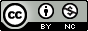 This work is licensed under a Creative Commons Attribution-NonCommercial 4.0 International LicenseDate of submission:  5 April 2023Date of Final acceptance: 11 May 2023  Date of Publication:  30 June 2023Source of support: Nil 	Conflict of interest: NilAbstract:Introduction: Chest pain is the third most common reason for visits to the emergency department in the United States, resulting in 6 to 7 million emergency visits each year.Material and methods: This is an observational study which aims to describe epidemiology and clinical profile of patients presenting with chest pain in Jaslok Hospital & Research centre.The study was conducted on outpatients as well as inpatients admitted in an urban tertiary care hospital during Oct 2020 to June 2022 Study included the patients admitted at Jaslok Hospital & Research Centre or patients coming to Jaslok Hospital EMS, according to the inclusion and exclusion criteriaResults and Conclusion: The most common causes of non-traumatic chest pain in the present study was found to be cardiovascular diseases (47.8%) followed by gastrointestinal diseases (30%),  pulmonary diseases (12.2%),Neuromuscular diseases (6.7%), Psychological disease (3.3%). The majority of the patients were in the age group of 51-70 years. The probability for getting admitted was higher in cardiovascular diseases as compared to non-cardiovascular diseases. Keywords: Chest pain, pulmonary disease, cardiovascular disease Introduction:
Chest pain is the third most common reason for visits to the emergency department in the United States, resulting in 6 to 7 million emergency visits each year.[1, 2, 3] Some of these patients will have serious, life-threatening causes of their pain, such as an acute ourocardial infarction (AMI), unstable angina, pulmonary embolus, aortic dissection, and pneumothorax. Delay in diagnosis and appropriate treatment can lead to increased morbidity and mortality in patients.[3]Chest pain can be produced by any musculoskeletal disorder involving the chest wall or the nerves of the chest wall, neck, or upper limbs. Costochondritis (Tietze’s syndrome) usually causes tenderness of the costochondral junctions, and it is relatively common. Cervical radiculitis may manifest as a prolonged or constant aching discomfort in the upper chest and limbs. The pain may be exacerbated by motion of the neck. Pain in a dermatomal distribution can also be caused by cramping of intercostal muscles or by herpes zoster.[4]Patients of Chest Pain of psychiatric origin have attacks of chest pain, which is accompanied by symptoms such as palpitations, diaphoresis, tremor, dyspnoea, choking, nausea, dizziness, derealization or depersonalization, fear of losing control or dying, paraesthesia’s, chills, or hot flushes. [5]Material and methods: This is an observational study which aims to describe epidemiology and clinical profile of patients presenting with chest pain in Jaslok Hospital & Research centre.The study was conducted on outpatients as well as inpatients admitted in an urban tertiary care hospital during Oct 2020 to June 2022Study included the patients admitted at Jaslok Hospital & Research Centre or patients coming to Jaslok Hospital EMS, according to the inclusion and exclusion criteria1.Inclusion Criteria: 1. Patients presenting with chest pain as chief complaint of any duration.2. Patients aged ≥18 years and all genders.3. Patients who are willing to participate in the study.2.Exclusion Criteria:1. Patients with history of trauma.2. Patients not willing to give consent.Results: In our study total number of 90 patients was included, out of which 29 patients (32.2%) were females and 61 patients (67.8%) were males. The maximum number patients were in the age group 51-60 years & 61-70 years i.e., 20 (22.2%) in both groups.In the study amongst total participants, 85 patients (94.4%) were from urban area, 5 patients (5.6%) were from rural area.Table 1: Onset of Chest PainTable 2: Cause of Chest Pain in ParticipantsOnset of chest pain was acute in 59(65.56%) patients, out which 29(67.5%) patients had cardiovascular cause of chest pain, 3 patients (6.9%) of cardiac chest pain had STEMI for which primary PCI was done. Amongst total 90 participants, 43 (47.8%) patients had cardiac cause of chest pain, 11 (12.2%) patients had pulmonary cause of chest pain,27(30%) had gastrointestinal cause, 3 (3.3%) had psychological cause & 6 (6.7%) had neuromuscular cause of chest pain.Table 3: Age Wise Distribution of Patients in Cardiac and Non-Cardiac Chest PainTable 4: Gender Wise Distribution of Patients in Cardiac and Non-Cardiac Chest PainIn our study it was observed that with the increasing age the incidence of cardiovascular disease increases, the maximum number of patients in cardiovascular cause of chest pain was from the age group 61-70 years i.e., 16 patients (37.21%), where in non-cardiovascular diseases the maximum number of patients were from age group 18-40 years i.e., 22 patients (46.8%). In our study the incidence of cardiovascular diseases was higher in males i.e., 32 patients (74.4%) than in females i.e., 11 patients (25.6%)Table 5: Characteristics of Chest PainIn our study amongst the participants, 22 patients (51.1%) had constricting type & 21 patients (48.8%) had dull type of chest pain in cardiovascular diseases. In Pulmonary diseases maximum patients i.e.  6 patients (54.5%) had pleuritic type of chest pain. Gastrointestinal cause was mainly associated burning type of chest pain, which was recurrent in nature, 24 patients (88.8%) had burning type of chest pain. Table 6: Cardiac Cause of Chest Pain Amongst the total participants, Cardiac cause of chest pain was the most commonly presenting symptom-43(47.8%), out of which 14 (15.56%) patients had STEMI,10 (11.11%) patients had NSTEMI, 9 (10%) had stable angina, 6 (6.67%) had unstable angina.Table 7: Pulmonary Cause of Chest PainAmongst the total participants, the pulmonary causes of chest pain were in 11 patients (12.2%) patients, out of which 4 patients (4.4%) had pneumonia which was most common.Table 8: Incidence of Risk Factors in Patients with Chest PainDiscussion: It was observed that among the patients who had cardiac cause of chest pain, 34 patients (79.7%) were hypertensive, 27 patients (62.8%) had diabetes, 10 patients (23.26%) had coronary artery disease. Among the patients who had non-cardiac chest pain, 10 patients (21.28%) had hypertension, 8 patients (17.02%) had diabetes, 3 patients (6.40%) had coronary artery disease.It was observed that tobacco & alcohol abuse was associated with cardiac cause of chest pain, as cardiac issue being the cause of chest pain was more in tobacco & alcohol users as compared to non-cardiac cause.In our study out of 90 participants 29 Patients (32.2%) were females and 61 patients (67.8%) were males. The maximum number patients were in the age group 51-60 years & 61-70 years i.e., 20 (22.2%) in both groups. In our study it was observed that with the increasing age the incidence of cardiovascular disease increases, the maximum number of patients in cardiovascular cause of chest pain was from the age group 61-70 years i.e. 16 patients (37.21%), where in non-cardiovascular diseases the maximum number of patients were from age group 18-40 years i.e. 22 patients (46.8%). In our study the incidence of cardiovascular diseases were higher in males i.e. 32 patients (74.4%) than in females i.e. 11 patients (25.6%).In the study conducted by Bosner et al (2009) out of 1212 patients the majority were women (55.9%) than men. The Mean age was 59 years, ranging from 35 to 93 years. Women were on average older than men.[63]In the study conducted by Sharma et al.[6] (2019) had 271 patients, in which 63.1% were males and 36.9% were females. The age of the study participants ranged from 18 years to 85 years, with maximum number of patients (31%) were in  the  age  group  of  36-45  years.  In their study the incidence of cardiovascular cause of chest pain increases with age as 78.6% patients were above 46 years of age. [6]In study conducted by Paichadze et al. in 2015, where 58% were males and 39% were females. Almost 35%  of  patients  admitted  with  chest  pain symptoms were in the 30-45 age group. [7]             In our study amongst the participants, 22 patients (51.1%) had constricting type & 21(48.8%) had dull type of chest pain in nature in cardiovascular diseases. In Pulmonary diseases maximum patients i.e  6 patients (54.5%) had pleuritic type of chest pain. Gastrointestinal cause was mainly associated burning type of chest pain which was recurrent in nature, 24 patients (88.8%) had burning type of chest pain. While in study conducted by Zaimi et al [8](2014) the most common type of pain  was  squeezing  in  39.6%  patients  and  burning  pain  in 11.5% patients.              In our study onset of chest pain was acute in 59 patients (65.56%), out which 29 patients (67.5%) had cardiovascular cause of chest pain which was the most common cause of chest pain with the P value of 0.004 which was statistically highly significant. Amongst total 90 participants, 43 patients (47.8%) had cardiac cause of chest pain, 11 patients (12.2%) had pulmonary cause of chest pain,27 patients (30%) had gastrointestinal cause, 3 patients (3.3%) had psychological cause & 6 patients (6.7%) had neuromuscular cause of chest pain. In Cardiovascular causes 14 patients (15.56%) had STEMI,10 patients (11.11%) had NSTEMI, 9 patients (10%) had stable angina, 6 patients (6.67%) had unstable angina.             In our study, participants who had cardiac cause of chest pain had a higher BMI. The mean BMI in patients with cardiac cause of chest pain was 28.04 kg/m2 +/- 2.85 kg/m2 & mean BMI in patients with non-cardiac chest pain was 26.22 kg/m2 +/- 3.26 kg/m2 There was a statistically significant difference in BMI with a ‘P’ value of 0.006.In a study performed by Bogers et al.[9] (2007) Obesity was clearly associated with increased mortality and adverse health outcomes, including coronary heart disease (CHD).In the study conducted by Khan et al.[10] (2018) obesity was associated with shorter longevity and significantly increased risk of cardiovascular morbidity and mortality compared with normal BMI. Overweights were associated with significantly increased risk of developing cardiovascular disease at an earlier age, resulting in a greater proportion of life lived with CVD morbidity. In our study, it was observed that among the patients who had cardiac cause of chest pain, 34 patients (79.7%) were hypertensive, 27 patients (62.8%) had diabetes, 10 patients (23.26%) had coronary artery disease. Conclusion: The most common causes of non-traumatic chest pain in the present study was found to be cardiovascular diseases (47.8%) followed by gastrointestinal diseases (30%),  pulmonary diseases (12.2%),Neuromuscular diseases (6.7%), Psychological disease (3.3%). The majority of the patients were in the age group of 51-70 years. The probability for getting admitted was higher in cardiovascular diseases as compared to non-cardiovascular diseases. References: Eslick, G.D., Fass, R. Noncardiac chest pain: Evaluation and treatment. Gastroenterol Clin North Am., 2003. 32(2):531–552Fothergill NJ, Hunt MT, Touquet R. Audit of patients with chest pain presenting to an accident and emergency department over a 6-month period. Emergency Medicine Journal. 1993 Sep 1;10(3):155-60.Kasper D, Fauci A, Hauser S, Longo D, Jameson J, Loscalzo J. Harrison's principles of Internal Medicine, 20e. Mcgraw-hill;2018.p79Capewell S, McMurray J. “Chest pain—please admit”: is there an alternative?: A rapid cardiological assessment service may prevent unnecessary admissions. Bmj. 2000 Apr 8;320(7240):951-2.Kasper D, Fauci A, Hauser S, Longo D, Jameson J, Loscalzo J. Harrison's principles of Internal Medicine, 20e. Mcgraw-hill;2018.p75Sharma A, Nadda A et al. “Clinical profile and outcome of patients presenting with non-traumatic chest pain to the emergency in the department of internal medicine of tertiary care hospital in Northern India”, International Journal Of Current Research, 2019 ;11(07): 5336-5340Paichadze N, Afzal B, Zia N, Mujeeb R, Khan MM, Razzak JA. Characteristics of chest pain and its acute management in a low-middle income country: analysis of emergency department surveillance data from Pakistan. BMC Emergency Medicine. 2015 Dec;15(2):1-6.Zaimi E, Topi G, Çërri P, Petrela E. Chest pain in the emergency department: clinical characteristics and management. Albanian J Med Health Sci. 2014;45:14.Bogers RP, Bemelmans WJ, Hoogenveen RT, Boshuizen HC, Woodward M, Knekt P et al. Association of overweight with increased risk of coronary heart disease partly independent of blood pressure and cholesterol levels: a meta-analysis of 21 cohort studies including more than 300 000 persons. Archives of internal medicine. 2007 Sep 10;167(16):1720-8.Khan SS, Ning H, Wilkins JT, Allen N, Carnethon M et al. Association of body mass index with lifetime risk of cardiovascular disease and compression of morbidity. JAMA cardiology. 2018 Apr 1;3(4):280-7.Duration of Chest PainCardiac PainCardiac PainTotalP ValueDuration of Chest PainYesNoTotalP Value<3 hours3 (6.9%)10(21.3%)13 (2%)0.004<24 hours11 (25.6%)24 (51.1%)35 (38.9%)0.00424 - 48 hours18 (41.9%)6 (12.8%)24 (26.7%)0.004>48 hours14 (32.6%)17 (36.2%)31 (34.4%)0.004Total4347900.004DiagnosisFrequencyPercentageCardiac4347.8Pulmonary1112.2Gastrointestinal2730.0Psychological33.3Neuromuscular66.7Age groupCardiac Cause of Chest painCardiac Cause of Chest painNon-Cardiac Cause of Chest painNon-Cardiac Cause of Chest painFrequencyPercentageFrequencyPercentage18-30 years12.33%1123.40%31-40 years36.98%1123.40%41-50 years511.63%1021.28%51-60 years1432.56%612.77%61-70 years1637.21%48.51%71-80 years24.65%510.64%>80 years24.65%00total43100%47100%GenderCardiac Cause of Chest painCardiac Cause of Chest painNon-Cardiac Cause of Chest painNon-Cardiac Cause of Chest painFrequencyPercentageFrequencyPercentageMale3274.4%2961.70%Female1125.6%1838.30%Total43100%47100%DiagnosisAchingBurningConstrictingDullPleuriticSharpTearingTotalCardiac0022 (51.1%)21 (48.8%)001 (0.1%)43Pulmonary002 (18.2%)3 (27.3%)6 (54.5%)0011Gastrointestinal024 (88.8%)01 (3.7%)02 (7.4%)027Psychological0003 (100%)0003Neuromuscular1 (16.7%)002 (33.3%)03 (50%)06DiagnosisDiagnosisFrequencyPercentCardiacNSTEMI1011.11CardiacRHD (Mitral Stenosis)11.11CardiacStable Angina910.00CardiacSTEMI1415.56CardiacUnstable Angina66.67CardiacCardioouropathy11.11CardiacAtrial fibrillation11.11CardiacAortic Dissection11.11DiagnosisDiagnosisFrequencyPercentPulmonaryInterstitial Lung Disease11.11PulmonaryPulmonary thromboembolism22.22PulmonaryPneumonia44.44PulmonaryPleural effusion22.22PulmonaryAsthma Exacerbation22.22Risk FactorCardiac causesNon- cardiac causesTobacco 24 (55.81%)18 (38.3%)Alcohol17 (39.53%)14 (29.79%)Asthma1 (2.32%)2 (4.26%)DM27 (62.8%)8 (17.02%)HTN34 (79.7%)10 (21.28%)CAD10 (23.26%)3 (6.40%)CVD01 (2.12%)Dyslipidaemia19 (44.19%)6 (12.77%)